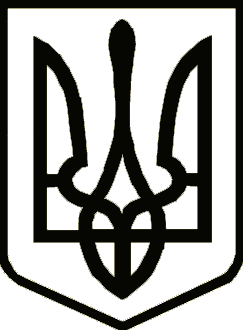  УкраїнаНОВГОРОД-СІВЕРСЬКА РАЙОННА РАДА  ЧЕРНІГІВСЬКОЇ ОБЛАСТІПостійна комісія з питань регламенту, законності і правопорядку, гуманітарної сфери, соціального захисту населення, сім'ї та молодіПостійна комісія з питань бюджету та управління об’єктами комунальної власності районуРЕКОМЕНДАЦІЇ11 березня 2020 року                                                                                    №24м. Новгород-СіверськийПро хід виконання районної Програми«Молодь Новгород-Сіверщини»на 2016-2020 рокиЗаслухавши і обговоривши інформацію про хід виконання районної Програми «Молодь Новгород-Сіверщини» на 2016-2020 роки, постійна комісія рекомендує:Інформацію про хід виконання районної Програми «Молодь Новгород-Сіверщини» на 2016-2020 роки, затвердженої рішенням Новгород-Сіверської районної ради Чернігівської області від 22 червня 2016 року №72 (далі – Програма), взяти до відома.Новгород-Сіверській районній державній адміністрації Чернігівської області:1) забезпечувати подальше виконання заходів, передбачених Програмою;2) забезпечити фінансування заходів Програми.Інформацію про виконання рекомендацій надати до 15 травня              2020 року.Голова постійної комісіїз питань регламенту, законності іправопорядку, гуманітарної сфери, соціального захисту населення, сім’їта молоді                                                                                     М. Г. Безкоровайний